RationaleCurriculum covers all the arrangements the school makes for students’ development and learning. It includes the course content, student activities, teaching approaches, the way in which teachers and classes are organised and decisions on the need for and the use of facilities and resources. Upwey High School encourages its students to strive for excellence in all of their endeavours. To achieve this, the school provides sequential teaching and learning programs that deliver a comprehensive, broadly based and inclusive curriculum. Each year the school will map out its curriculum offerings, it will be in the form of a Curriculum Plan (See Appendix-A).Aim Scoresby Secondary College will recognise and respond to diverse student needs when developing its curriculum programs and curriculum plan.Scoresby Secondary College will provide a variety of programs that will address the specific needs of students in relation to gender, special learning needs, disabilities and impairments, giftedness and non-English speaking background.Scoresby Secondary College will identify and cater for the different needs of particular cohorts of students when developing its curriculum planYears 10-12 students have the opportunity to study a range of Enhancement programs, including VET, VCE, and/or University subjects, that are normally studied in the following year.Scoresby Secondary College will comply with all Department of Education and Training (DET) guidelines about the length of student instruction time required in Victorian schoolsScoresby Secondary College, when developing its Curriculum Plan, will provide at least 25 hours student instruction per week and a minimum of 300 minutes per dayThere will be a broad offering of programs to meet the demands of students, including: Victorian Certificate of Education (VCE), Victorian Certificate of Applied Learning (VCAL) and Vocational Educational and Training (VET)The Curriculum Committee will determine the offering of VCE units and VET programs for the following year, based on student demand and the needs of the school’s Curriculum Plan to maintain balance and a broad provision of subject choicesInput will be sought from the relevant staff in the curriculum area when determining programs for the following school yearThe school’s curriculum Plan will also offer:Year 11 VCALYear 12 VCALThe Victorian Curriculum will be implemented from Years 7 to 10 at Scoresby Secondary CollegeThe Victorian Curriculum will be used as a framework for curriculum development and delivery at Year 7 to 10 in accordance with DET policy and guidelinesEvery year the Year 7 to 10 curriculum will be auditedTo facilitate this implementation, Course Handbooks, assessment criteria and record keeping pro-formas will be produced that reflect the Victorian CurriculumScoresby Secondary College will offer a Language program across all year levelsThe language offered is MandarinYear 7 students will complete a year of MandarinFrom Year 8 onwards, students can elect a language studyLanguage teachers will be appropriately qualifiedSchool curriculum programs are designed to enhance effective learningDigital Learning will be integrated across the curriculum to support the improvement of teaching and learning outcomesMiddle years of schooling approaches will continue to be developed and implementedLater Years initiatives will continue to be integrated into classroom teachingPreparing young people for the transition from school into further education and careers is a critical element in senior secondary programIn developing its curriculum plan the school will provide a broad range of educational pathways in order to ensure improved student outcomesTeaching and learning programs will be resourced through Program BudgetsCurriculum leaders will be required to prepare a comprehensive annual program budget and submit these to School CouncilCurriculum and pedagogical practices are reviewed regularly and in a timely manner.Eight teacher Core Teams have core responsibility for curriculum provision.The teams are: Year 7, Year 8, Year 9, Art and Technology, Languages, Health and PE, Later Years Humanities, Later Years SciencesEach team is led by a school leaderCore teams review the what, when and how of the curriculumCore teams have regular planning meetings on the scheduleCore teams also set Common Assessment Tasks and moderate assessmentsCore teams monitor student learning growth through feedback and dataSeven learning domain areas monitor scope and sequencing of the curriculum and required resourcing for teaching programsDevelopment of instructional practice is ongoing:An Instructional Practice leader oversees staff professional learningThe Professional Learning Plan is developed directly as part of the Annual Implementation planReporting to Parents and CarersStudent performance is reported to parents and carers in an ongoing manner, via Compass, following Common Assessment Tasks.  Parents and carers also receive semester reports on the progress of their student, accessible via Compass.Links and Appendices (including processes related to this policy) Links, which are connected with this policy, are:  http://www.vcaa.vic.edu.au/vce/  http://www.vcaa.vic.edu.au/vcal/index.html  http://victoriancurriculum.vcaa.vic.edu.au/ Appendix - aEvaluationThis policy will be reviewed annually or more often if necessary due to changes in regulations or circumstancesPolicy review and approvalCURRICULUM FRAMEWORK POLICY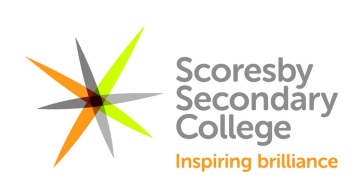 Policy last reviewedDecember 2021 Approved byPrincipalNext scheduled review dateDecember 2023 or earlier as required